                                                                                                                                                                    Clerk’s Office Use Only	Rec’d Date __________	By: ________________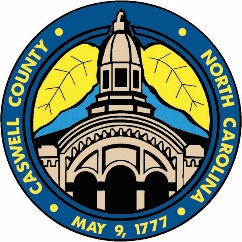                     Caswell County Volunteer Application for Boards and Committees                                                This application is a public document    If you work or live in Caswell County, at least 18 yrs old, and willing to volunteer your time and expertise to your community, you may apply to serve on an advisory board by completing this form online or download it and mail to:                                 Caswell County Administration                 Email: csmith@caswellcountync.gov                                 Attn: Carla Smith                                 P.O. Box 98                                 144 Court Square                                 Yanceyville, NC 27379Name: _____________________________________________________________________________________________________Home Address: ______________________________________________________________________________________________City: __________________________________________________________ Zip Code: ____________________________________Phone: ________________________________ Email: ______________________________________________________________Place of Employment: ________________________________________________________________________________________Please list any County Boards you currently serve on: _______________________________________________________________________________________________________________________________________________________________________Please list the Boards/ Commissions on which you wish to serve. Please indicate your preference by prioritizing your selection: first choice being “A” and so on.   A.______________________________      B.______________________________        C. ______________________________Why do you wish to serve on these boards? ______________________________________________________________________________________________________________________________________________________________________________________________________________________________________________________________________________________________________________________________

Please describe background, education, and abilities that qualify you for these boards:______________________________________________________________________________________________________________________________________________________________________________________________________________________________________________________________________________________________________________________________Do you have any personal or business interest that could create a conflict of interest (either real or perceived) if you are appointed to this board? Yes ____   No____ If yes please explain:____________________________________________________________________________________________________________________________________________________________________________________________________________________________________________________________________________________________________________________________________Which Board of Commissioners district do you live in? You can use the map on below to identify your district.District 1 ___        District 2 ___        District 3 ___        District 4 ___        District 5 ___        Not Sure ___       NA ___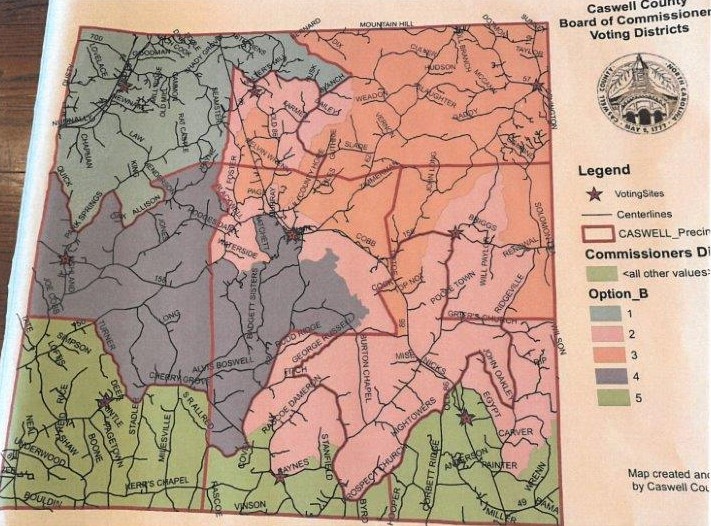 Demographic Information (Optional)We ask your help in assuring diversity of membership by answering the following questions:Male ___ Female ___Age Range: 18-34 ___    35-59 ___   60+ ___Ethnic background:          Asian ___     Black/African American ___     Hispanic ___     Native American ___     White ___     Other ___How did you become aware of these volunteer opportunities? Check all that applyCounty Web Page ____   Newspaper ____   Radio ____   Current Volunteer ____   Other ____  